Запрещено !!!  Мобильный телефон                  и  другие средства связи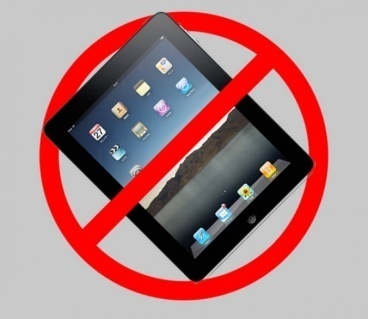 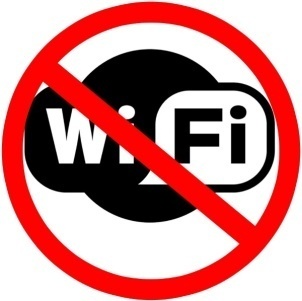  Справочные   и            вспомогательные   материалы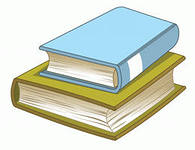 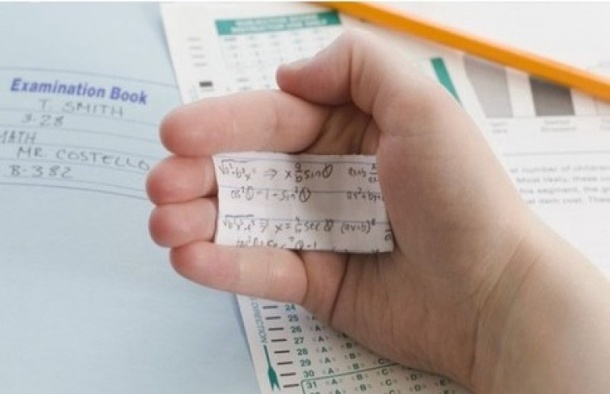 